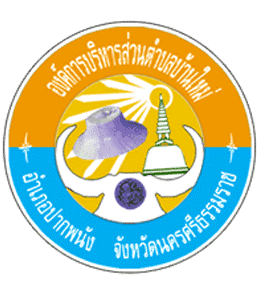 แผนปฏิบัติการป้องกันการทุจริต 4 ปี (พ.ศ.2561 – 2564)ขององค์การบริหารส่วนตำบลบ้านใหม่อำเภอปากพนัง   จังหวัดนครศรีธรรมราช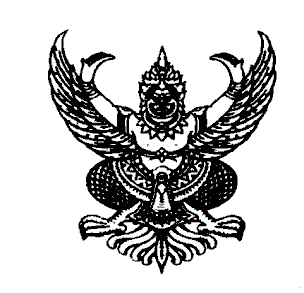 ประกาศองค์การบริหารส่วนตำบลบ้านใหม่เรื่อง ประกาศใช้แผนปฏิบัติการป้องกันการทุจริตขององค์การบริหารส่วนตำบลบ้านใหม่ 4 ปี (พ.ศ.2561 – 2564)******************************** ตามคำสั่งคณะรักษาความสงบแห่งชาติ   ที่ 69/2557 เรื่อง  มาตรการป้องกันและแก้ไขปัญหาการทุจริตประพฤติมิชอบได้กำหนดให้ทุกส่วนราชการและหน่วยงานของรัฐกำหนดมาตรการ หรือแนวทางการป้องกันและแก้ไขปัญหาการทุจริตประพฤติมิชอบในส่วนราชการและหน่วยงานของรัฐ โดยมุ่งเน้นการสร้างธรรมาภิบาลในการบริหารงาน และส่งเสริมการมีส่วนร่วมจากทุกภาคส่วนในการตรวจสอบเฝ้าระวัง เพื่อสกัดกั้นมิให้เกิดการทุจริตประพฤติมิชอบได้  ประกอบกับนโยบายของพลเอกประยุทธ์ จันทร์โอชา นายกรัฐมนตรี ได้แถลงนโยบายของรัฐบาลต่อสภานิติบัญญัติแห่งชาติ เมื่อวันที่ 12 กันยายน 2557 ก็ได้กำหนดให้มีการบริหารราชการแผ่นดินที่มีธรรมาภิบาล และการป้องกัน ปราบปรามการทุจริตและประพฤติมิชอบในภาครัฐ เป็นนโยบายสำคัญของรัฐบาล  เพื่อให้การขับเคลื่อนนโยบายของ รัฐบาลและคณะรักษาความสงบแห่งชาติ ในการป้องกันและแก้ไขปัญหาการทุจริตประพฤติมิชอบเป็นไปอย่างมีประสิทธิภาพ สำนักงาน ป.ป.ช. ได้ร่วมลงนามในบันทึกข้อตกลงความร่วมมือ เรื่อง การเป็นองค์กรปกครองส่วนท้องถิ่นต้นแบบ ด้านการป้องกันการทุจริต กับองค์การบริหารส่วนตำบลบ้านใหม่ ด้านการป้องกันการทุจริต รุ่นที่ 1 ปี2556 ระยะที่ 2 เมื่อวันที่ 26  กันยายน 2556 (ปฏิบัติหน้าที่เป็นองค์กรปกครองส่วนท้องถิ่นต้นแบบด้านการป้องกันการทุจริต ระยะที่ 1 ปีงบประมาณ พ.ศ.2557-2559 และระยะที่ 2 ปีงบประมาณ พ.ศ.2560- 2562) โดยมีวัตถุประสงค์เพื่อให้การสนับสนุนด้านวิชาการในการป้องกันและปราบปรามการทุจริต และส่งเสริมให้มีการขยายผลและขยายเครือข่ายการป้องกันการทุจริตไปยังองค์กรปกครองส่วนท้องถิ่นแห่งอื่น ๆ  คณะรัฐมนตรีได้มีมติเมื่อวันที่  11 ตุลาคม  2559  เห็นชอบยุทธศาสตร์ชาติว่าด้วยการป้องกันและปราบปรามการทุจริต ระยะที่  3 (พ.ศ.2560-2564)  และให้หน่วยงานภาครัฐแปลงแนวทางและมาตรการตามยุทธศาสตร์ชาติไปสู่การปฏิบัติ โดยกำหนดไว้ในแผนปฏิบัติการ 4 ปี และแผนปฏิบัติราชการประจำปี   ซึ่งยุทธศาสตร์ชาติฯ กำหนดยุทธศาสตร์ที่ 2 “ยกระดับเจตจำนงทางการเมืองในการต่อต้านการทุจริต”  ดังนั้น  เพื่อขับเคลื่อนยุทธศาสตร์ชาติ ฯ ให้เกิดเป็นรูปธรรม  องค์การบริหารส่วนตำบลบ้านใหม่ จึงแสดงเจตจำนงในการต่อต้านการทุจริต ด้วยการจัดทำแผนปฏิบัติการป้องกันการทุจริตขององค์กรปกครองส่วนท้องถิ่น 4 ปี (พ.ศ.2561 – 2564) เพื่อใช้เป็นกรอบแนวทางในการดำเนินการป้องกันและปราบปรามการทุจริตขององค์การบริหารส่วนตำบลบ้านใหม่ต่อไป องค์การบริหารส่วนตำบลบ้านใหม่จึงประกาศใช้แผนปฏิบัติการป้องกันการทุจริตขององค์การบริหารส่วนตำบลบ้านใหม่ 4 ปี (พ.ศ.2561 – 2564) รายละเอียดปรากฏตามเอกสารแนบท้ายประกาศฉบับนี้ จึงประกาศให้ทราบโดยทั่วกัน              ประกาศ  ณ  วันที่  7  เดือน  เมษายน  พ.ศ. 2560                (นายชาตรี  คงไสยะ)นายกองค์การบริหารส่วนตำบลบ้านใหม่คำนำ จากสถานการณ์การทุจริตที่มีการเปลี่ยนแปลงอย่างรวดเร็วต่อเนื่อง  และบทเรียนที่ได้รับจากการแปลงยุทธศาสตร์ชาติว่าด้วยการป้องกันและปราบปรามการทุจริตที่ผ่านมา สู่การปฏิบัติ จึงมีการริเริ่มแนวคิดในการปรับปรุงยุทธศาสตร์ชาติว่าด้วยการป้องกันและปราบปรามการทุจริตให้สอดคล้องกับสภาพปัญหาและสถานการณ์การดำเนินงานด้านการป้องกันและปราบปรามการทุจริตที่เปลี่ยนแปลงไปในปัจจุบัน   โดยจะต้องตอบโจทย์ต่อปัญหาหรือสถานการณ์การทุจริตที่ประชาชนและหน่วยงานต่าง ๆ ต้องเผชิญอยู่จริง  และเพื่อให้เกิดการบูรณาการความร่วมมือจากทุกภาคส่วนในการต่อต้านการทุจริตทุกรูปแบบอย่างเข้มแข็ง  เพื่อให้ประเทศไทยเป็นประเทศที่มีมาตรฐานความโปร่งใสเทียบเท่าสากล ภายใต้วิสัยทัศน์ : ประเทศไทยใสสะอาด  ไทยทั้งชาติต้านทุจริต (Zero Tolerance & Clean Thailand)  ประเทศไทยในระยะ ๕ ปีข้างหน้า จะมุ่งสู่การเป็นประเทศที่มีมาตรฐานทางคุณธรรมจริยธรรม  เป็นสังคมมิติใหม่ที่ประชาชนไม่เพิกเฉยต่อการทุจริตทุกรูปแบบ  โดยได้รับความร่วมมือจากฝ่ายการเมือง  หน่วยงานของรัฐ ตลอดจนประชาชนในการพิทักษ์รักษาผลประโยชน์ของชาติและประชาชน  เพื่อให้ประเทศไทยมีศักดิ์ศรีและเกียรติภูมิในด้านความโปร่งใสทัดเทียมนานาอารยประเทศดังนั้น  เพื่อขับเคลื่อนยุทธศาสตร์ชาติ ฯ ให้เกิดเป็นรูปธรรม  องค์การบริหารส่วนตำบลบ้านใหม่ จึงแสดงเจตจำนงในการต่อต้านการทุจริต ด้วยการจัดทำแผนปฏิบัติการป้องกันการทุจริตขององค์กรปกครองส่วนท้องถิ่น 4 ปี (พ.ศ.2561 – 2564) เพื่อใช้เป็นกรอบแนวทางในการดำเนินการป้องกันและปราบปรามการทุจริตขององค์การบริหารส่วนตำบลบ้านใหม่ต่อไป องค์การบริหารส่วนตำบลบ้านใหม่อำเภอปากพนัง  จังหวัดนตรศรีธรรมราชสารบัญ เรื่อง           							     	    		หน้า ส่วนที่ ๑ บทนำการวิเคราะห์ความเสี่ยงในการเกิดการทุจริตในองค์กรปกครองส่วนท้องถิ่น			๑หลักการและเหตุผล        							   	๒  วิสัยทัศน์         								   		๔  พันธกิจ          								   		๔ วัตถุประสงค์การจัดทำแผน 							   	๕เป้าหมาย									   	๕ประโยชน์ของการจัดทำแผน							   	๖ส่วนที่  ๒ แผนปฏิบัติการป้องกันการทุจริตมิติที่ ๑   การตรวจสอบการทำงานจากองค์กรภาคประชาชน					๗ มิติที่ ๒   พัฒนาระบบคุณธรรมจริยธรรมในการปฏิบัติงาน					๘ มิติที่ ๓   พัฒนาศักยภาพของบุคลากรและสร้างเครือข่าย			  		๙ ส่วนที่  ๓ รายละเอียดโครงการ/กิจกรรม/มาตรการลำดับที่  ๑  (มิติที่  ๑) โครงการจัดทำแผนพัฒนาและองค์การบริหารส่วนตำบลพบประชาชน	๑๐ลำดับที่  ๒  (มิติที่  ๑) โครงการก่อสร้างหอกระจายข่าวประจำหมู่บ้าน			๑๓	ลำดับที่  ๓  (มิติที่  ๑) โครงการประเมินความพึงพอใจการดำเนินงาน		   		๑๔ลำดับที่  ๔  (มิติที่  ๒) โครงการเข้าวัดฟังธรรม			   			๑๕ลำดับที่  ๕  (มิติที่  ๒) โครงการอบรมมาตรฐานคุณธรรมจริยธรรมให้กับคณะผู้บริหาร	    	๑๗			      สมาชิกสภาองค์การบริหารส่วนตำบลพนักงานส่วนตำบลและพนักงานจ้างลำดับที่ ๖  (มิติที่  ๓) โครงการอุดหนุนงบประมาณให้องค์การบริหารส่วนตำบล		๒๐                          ปากแพรกในการบริหารจัดการศูนย์ข้อมูลข่าวสารการจัดซื้อหรือจ้าง                          องค์การบริหารส่วนตำบลในเขตอำเภอปากพนังภาคผนวก ประกาศเจตจำนงในการต่อต้านการทุจริตขององค์การบริหารส่วนตำบลบ้านใหม่	คำสั่งแต่งตั้งคณะทำงานจัดทำแผนปฏิบัติการป้องกันการทุจริต					ส่วนที่  ๑บทนำ๑. การวิเคราะห์ความเสี่ยงในการเกิดการทุจริตในองค์กรปกครองส่วนท้องถิ่น	การวิเคราะห์ความเสี่ยงในการเกิดการทุจริตในองค์กรปกครองส่วนท้องถิ่น มีวัตถุประสงค์เพื่อต้องการบ่งชี้ความเสี่ยงของการทุจริตที่มีอยู่ในองค์กรโดยการประเมินโอกาสของการทุจริตที่มีอยู่ในองค์กรโดยการประเมินโอกาสของการทุจริตที่อาจเกิดขึ้น ตลอดจนบุคคลหรือหน่วยงานที่อาจเกี่ยวข้องกับการกระทำทุจริต เพื่อพิจารณาว่าการควบคุมและการป้องกันการทุจริตที่มีอยู่ในปัจจุบันมีประสิทธิภาพและประสิทธิผลหรือไม่	การทุจริตในระดับท้องถิ่น พบว่า ปัจจัยที่มีผลต่อการขยายตัวของการทุจริตในระดับท้องถิ่น ได้แก่ การกระจายอำนาจลงสู่องค์กรปกครองส่วนท้องถิ่น แม้ว่าโดยหลักการแล้วการกระจายอำนาจมีวัตถุประสงค์สำคัญเพื่อให้บริการต่าง ๆ ของรัฐสามารถตอบสนองต่อความต้องการของชุมชนมากขึ้น มีประสิทธิภาพมากขึ้น แต่ในทางปฏิบัติทำให้แนวโน้มของการทุจริตในท้องถิ่นเพิ่มมากยิ่งขึ้นเช่นเดียวกัน	ลักษณะการทุจริตในส่วนขององค์กรปกครองส่วนท้องถิ่น จำแนกเป็น ๗ ประเภท ดังนี้	๑. การทุจริตด้านงบประมาณ การทำบัญชี การจัดซื้อจัดจ้าง และการเงินการคลัง ส่วนใหญ่เกิดจากการละเลยขององค์กรปกครองส่วนท้องถิ่น	๒. สภาพหรือปัญหาที่เกิดจากตัวบุคคล	๓. สภาพการทุจริตอันเกิดจากช่องว่างของกฎระเบียบและกฎหมาย	๔. สภาพหรือลักษณะปัญหาของการทุจริตที่เดจากากรขาดความรู้ความเข้าใจและขาดคุณธรรมจริยธรรม	๕. สภาพหรือลักษณะปัญหาที่เกิดจากการขาดประชาสัมพันธ์ให้ประชาชนทราบ	๖. สภาพหรือลักษณะของการทุจริตที่เกิดจากการตรวจสอบขาดความหลากหลายในการตรวจสอบจากภาคส่วนต่าง ๆ 	๗. สภาพหรือลักษณะปัญหาของการทุจริตที่เกิดจากอำนาจ บารมี และอิทธิพลท้องถิ่น	สาเหตุและปัจจัยที่นำไปสู่การทุจริตขององค์กรปกครองส่วนท้องถิ่นสามารถสรุปเป็นประเด็นได้ ดังนี้	๑. โอกาส  แม้ว่าในปัจจุบันมีหน่วยงานและกฎหมายที่เกี่ยวข้องกับการป้องกันและปราบปรามการทุจริตแต่พบว่ายังคงมีช่องว่างที่ทำให้เกิดโอกาสของการทุจริต ซึ่งโอกาสดังกล่าวเกิดขึ้นจากการบังคับใช้กฎหมายที่ไม่เข้มแข็ง กฎหมาย กฎระเบียบไม่รัดกุม และอำนาจหน้าที่โดยเฉพาะข้าราชการระดับสูงก็เป็นอีกโอกาสหนึ่งที่ทำให้เกิดการทุจริต	๒. สิ่งจูงใจ  เป็นที่ยอมรับว่าสภาวะทางเศรษฐกิจที่มุ่งเน้นเรื่องของวัตถุนิยม สังคมทุนนิยม ทำให้คนในปัจจุบันมุ่งเน้นที่การสร้างความร่ำรวย ด้วยเหตุนี้จึงเป็นแรงจูงใจให้เจ้าหน้าที่มีแนวโน้มที่จะทำพฤติกรรมการทุจริตมากยิ่งขึ้น	๓. การขาดกลไกในการตรวจสอบความโปร่งใส การทุจริตในปัจจุบันมีรูปแบบที่ซับซ้อนขึ้น โดยเฉพาะการทุจริตในเชิงนโยบายที่ทำให้การทุจริตกลายเป็นความชอบธรรมนายตาของประชาชน ชาดกลไกการตรวจสอบความโปร่งใส ที่มีประสิทธิภาพ ดังนั้นจึงเป็นการยากที่จะเข้าไปตรวจสอบการทุจริตของบุคคลเหล่านี้-๒-	๔. การผูกขาด  ในบางกรณีการดำเนินงานของภาครัฐ ได้แก้ การจัดซื้อ – จัดจ้าง เป็นเรื่องของการผูกขาด ดังนั้นจึงมีความเกี่ยวข้องเป็นห่วงโซ่ผลประโยชน์ทางธุรกิจ ในบางครั้งพบบริษัทมีการให้สินบนแก่เจ้าหน้าที่เพื่อให้ตนเองได้รับสิทธิในการดำเนินงานโครงการของภาครัฐ รูปแบบของการผูกขาด ได้แก่ การผูกขาดในโครงการก่อสร้างและโครงสร้างพื้นฐานของภาครัฐ	๕. การได้รับค่าตอบแทนที่ไม่เหมาะสม  รายได้ไม่เพียงพอต่อรายจ่าย ความยกจนถือเป็นปัจจัยหนึ่งที่ทำให้ข้าราชการมีพฤติกรรมการทุจริต เพราะความต้องการที่จะมีสภาพความเป็นอยู่ที่ดีขึ้น ทำให้เจ้าหน้าที่ต้องแสวงหาช่องทางเพื่อเพิ่ม “รายได้พิเศษ” ให้กับตนเองและครอบครัว	๖. การขาดจริยธรรม คุณธรรม  ในสมัยโบราณ ความซื้อสัตย์สุจริตเป็นคุณธรรมที่ได้รับการเน้นเป็นพิเศษถือว่าเป็นเครื่องวัดความดีของคน  แต่ในปัจจุบัน พบว่า คนมีความละอายต่อบาปและเกรงกลัวบาปน้อยลง และมีความเห็นแก่ตัวมากยิ่งขึ้น มองแต่ประโยชน์ส่วนตนเป็นที่ตั้งมากกว่าที่จะยึดผลประโยชน์ส่วนรวม	๗. มีค่านิยมที่ผิด ปัจจุบันค่านิยมของสังคมได้เปลี่ยนจากยกย่องคนดี คนที่มีความซื้อสัตย์สุจริตไปยกย่องคนที่มี่เงิน คนที่เป็นเศรษฐี มหาเศรษฐี คนที่มีตำแหน่งหน้าที่การงานสูง ด้วยเหตุนี้ ผู้ที่มีค่านิยมที่ผิดเห็นว่าการทุจริตเป็นวิถีชีวิตเป็นเรื่องปกติธรรมดา เห็นคนซื่อเป็นคนเซ่อ เห็นคนโกงเป็นคนฉลาด ย่อมจะทำการทุจริตฉ้อราษฎร์บังหลวง โดยไม่มีความละอายต่อบุญและบาป และไม่เกรงกลัวต่อกฎหมายของบ้านเมือง๒.หลักการและเหตุผล	ปัจจุบันปัญหาการทุจริตคอร์รัปชั่นในประเทศไทยถือเป็นปัญหาเรือรังที่นับวันยิ่งจะทวีความรุนแรงและสลับซับซ้อนมากยิ่งขึ้นและส่งผลกระทบในวงกว้าง โดยเฉพาะอย่างยิ่งต่อความมั่นคงของชาติ เป็นปัญหาลำดับต้น ๆ ที่ขัดขวางการพัฒนาประเทศทั้งในด้านเศรษฐกิจ สังคมและการเมือง เนื่องจากเกิดขึ้นทุกภาคส่วนในสังคมไทย ไม่ว่าจะเป็นภาคการเมือง ภาคราชการโดยเฉพาะองค์กรปกครองส่วนท้องถิ่นมักถูกมองจากภายนอกสังคมว่าเป็นองค์กรที่เอื้อต่อการทุจริตคอร์รัปชั่นและมักจะปรากฏข่าวการทุจริตตามสื่อและรายงานของทางราชการอยู่เสมอ ซึ่งได้ส่งผลสะเทือนต่อกกระแสการกระจายอำนาจและความศรัทธาต่อระบบการปกครองส่วนท้องถิ่นอย่างยิ่ง ส่งผลให้ภาพลักษณ์ของประเทศไทยเรืองการทุจริตคอร์รัปชั่นมีผลในเชิงลบ สอดคล้องกับการจัดอันดับดัชนีวัดภาพลักษณ์คอร์รัปชั่น ( Corruption Perception Index – CPI ) ซึ่งเป็นเครื่องมือที่ใช้ในการประเมินการทุจริตคอร์รัปชั่นทั่วโลกที่จัดโดยองค์กรเพื่อความโปร่งใสนานาชาติ พบว่าผลคะแนนของประเทศไทยระหว่างปี ๒๕๕๕-๒๕๕๘ อยู่ที่ ๓๕-๓๘ คะแนน จากคะแนนเต็ม ๑๐๐ โดยในปี ๒๕๕๘ อยู่อันดับที่ ๗๖ จาก ๑๖๘ ประเทศทั่วโลกและเป็นอันดับที่ ๓ ในประเทศอาเซียนรองจากประเทศสิงคโปร์และประเทศมาเลเซียและล่าสุดพบว่าผลคะแนนของประเทศไทยปี ๒๕๕๙ ลดลง ๓ คะแนน จากปี  ๒๕๕๘ ได้ลำดับ ๑๐๑ จาก ๑๖๘ ประเทศ ซึ่งสามารถสะท้อนให้เห็นว่าประเทศไทย เป็นประทศที่มีปัญหาการคอร์รัปชั่นอยู่ในระดับสูง	แม้ว่าในช่วงระยะที่ผ่านมา ประเทศไทยได้แสดงให้เห็นถึงความพยายามในการปราบปรามการป้องกันการทุจริตไม่ว่าจะเป็น การเป็นประเทศภาคีภายใต้อนุสัญญาสหประชาชาติว่าด้วยการต่อต้านการทุจริต พ.ศ. ๒๕๔๖ การตั้งองค์กรตามรัฐธรรมนูญ โดยเฉพาะอย่างยิ่งคณะกรรมการป้องกันปราบปรามการทุจริตแห่งชาติได้จัดทำยุทธศาสตร์ชาติว่าด้วยการป้องกันและปราบปรามการทุจริตมาแล้ว ๓ ฉบับ แต่ปัญหาการทุจริตในประเทศไทย-๓-ไม่ได้มีแนวโน้มที่ลดน้อยถอยลง สาเหตุที่ทำให้การทุจริตเป็นปัญหาที่สำคัญของสังคมไทยประกอบด้วยปัจจัยทางด้านพื้นฐานโครงสร้างสังคม ซึ่งเป็นสังคมที่ตั้งอยู่บนพื้นฐานความสัมพันธ์แนวดิ่งหรืออีกในหนึ่งคือ พื้นฐานของสังคมอุปถัมภ์ที่ทำให้สังคมไทยยึดติดกับการช่วยเหลือเกื้อกูลกัน โดยเฉพาะในหมู่ญาติพี่น้องและพวกพ้อง ยึดติดกับกระแสบริโภคนิยม วัตถุนิยม ติดความสบาย ยกย่องคนที่มีเงินและมีอำนาจ คนไทยบางส่วนมองว่าการทุจริตคอรัปชั่นเป็นเรื่องปกติที่ยอมรับได้ ซึ่งนับได้ว่าเป็นปัญหาที่ฝังรากลึกในสังคมไทยมาตั้งแต่อดีตหรือกล่าวได้ว่าเป็นส่วนหนึ่งของค่านิยมและวัฒนธรรมไทยไปแล้ว ผนวกกับปัจจัยทางด้านการทำงานที่ไม่ได้บูรณาการความร่วมมือของทุกภาคส่วนไว้ด้วยกัน จึงส่งผลให้การทดำงานของกลไกหรือความพยายามที่ได้กล่าวมาข้างต้นไม่สามารถทำได้อย่างเต็มศักยภาพ ขาดความเข้มแข็งปัจจุบันยุทธศาสตร์ชาติว่าด้วยการป้องกันและปราบปรามการทุจริตที่ใช้อยู่เป็นฉบับที่ ๓ เริ่มจากปี พ.ศ. ๒๕๖๐ จนถึงปี พ.ศ. ๒๕๖๔ ซึ่งมุ่งสู่การเป็นประเทศที่มีมาตรฐานทางคุณธรรมจริยธรรม เป็นสังคมมิติใหม่ที่ประชาชนไม่เพิกเฉยต่อการทุจริตทุกรูปแบบ โดยได้รับความร่วมมือจากฝ่ายการเมือง หน่วยงานของรัฐ ตลอดจนประชาชน ในการพิทักษ์รักษาผลประโยชน์ของชาติและประชาชนเพื่อให้ประเทศไทยมีศักดิ์ศรีและเกียรติภูมิในด้ายความโปร่งใสทัดเทียมนานาอารยประเทศ โดยกำหนดวิสัยทัศน์ “ประเทศไทยใสสะอาด ไทยทั้งชาติต้านทุจริต” มีเป้าหมายหลักเพื่อให้ประเทศไทยได้รับการประเมินดัชนีการับรู้การทุจริต ( Corruption Perception Index – CPI ) ไม่น้อยกว่าร้อยละ ๕๐ ในปี พ.ศ. ๒๕๖๔ ซึ่งการที่ระดับคะแนนจะสูงขึ้นได้นั้น การบริหารงานภาครัฐต้องมีระดับธรรมาภิบาลที่สูงขึ้น เจ้าหน้าที่ของรัฐและประชาชนต้องมีพฤติกรรมแตกต่างจากที่เป็นอยู่ในปัจจุบัน ไม่ใช้ตำแหน่งหน้าที่ในทางทุจริตประพฤติมิชอบ โดยได้กำหนดยุทธศาสตร์การดำเนินงานหลักออกเป็น ๖ ยุทธศาสตร์ ดังนี้	ยุทธศาสตร์ที่ ๑ สร้างสังคมที่ไม่ทนต่อการทุจริต	ยุทธศาสตร์ที่ ๒ ยกระดับเจตจำนงทางการเมืองในการต่อต้านการทุจริต	ยุทธศาสตร์ที่ ๓ สกัดกั้นการทุจริตเชิงนโยบาย	ยุทธศาสตร์ที่ ๔ พัฒนาระบบป้องกันการทุจริตเชิงรุก	ยุทธศาสตร์ที่ ๕ ปฏิรูปกลไกและกระบวนการปราบปรามการทุจริต	ยุทธศาสตร์ที่ ๖ ยกระดับคะแนนดัชนีการับรู้การทุจริต	ในเขตพื้นที่องค์การบริหารส่วนตำบลบ้านใหม่ อำเภอปากพนัง  จังหวัดนครศรีธรรมราช ปัญหาการทุจริตเกิดขึ้นจากในการบริหารงานขององค์การบริหารส่วนตำบลขาดการตรวจสอบอย่างเป็นระบบ กล่าวคือ 	๑. การตรวจสอบจากฝ่ายนิติบัญญัติยังไม่มีความเข้มแข็งเพียงพอ เนื่องมาจากสมาชิกสภาองค์การบริหารส่วนตำบลขาดความรู้ความเข้าใจในการตรวจสอบการทำงานและขาดทักษะประสบการณ์ ระเบียบข้อกฎหมายต่าง ๆ ตลอดจนความสนิทส่วนตัวกับฝ่ายบริหารทำให้ขาดการตรวจสอบอย่างแท้จริง	๒. การตรวจสอบจากภาคประชาชนเกิดจาก ประชาชนและองค์กรต่าง ๆ ในชุมชนขาดความรู้และเวลาในการตรวจสอบการทำงานจากภาครัฐ ตลอดจนการเปิดเผยข้อมูลข่าวสารขององค์การบริหารส่วนตำบลไปสู่ประชาชนค่อนข้างน้อยและไม่ทั่วถึง-๔-	ดังนั้น เพื่อให้การดำเนินการขับเคลื่อนด้านการป้องกันและปราบปรามการทุจริตบังเกิดผลเป็นรูปธรรมในทางปฏิบัติเป็นไปตามเจตนารมณ์ของยุทธศาสตร์ว่าด้วยการป้องกันและปราบปรามการทุจริตระยะที่ ๓ (พ.ศ.๒๕๖๑-๒๕๖๔) องค์การบริหารส่วนตำบลบ้านใหม่  จึงได้ดำเนินการจัดทำแผนปฏิบัติการป้องกันการทุจริต (พ.ศ.๒๕๖๑-๒๕๖๔) เพื่อกำหนดแนวทางการขับเคลื่อนด้านการป้องกันและปราบปรามการทุจริตขององค์การบริหารส่วนตำบล ประกอบด้วย วิสัยทัศน์  พันธกิจ  จัดมุ่งหมาย และยุทธศาสตร์ ต่าง ๆ ดังนี้ 	วิสัยทัศน์ การป้องกันการทุจริต		“องค์การบริหารส่วนตำบลบ้านใหม่  บริหารงานโปร่งใส สร้างกลไกการตรวจสอบโดยภาคประชาชน”	พันธกิจ	๑.  สร้างกลไกการตรวจสอบโดยภาคประชาชน	๒.  สร้างจิตสำนึกในการปฏิบัติงานให้แก่บุคคลในองค์กร	๓.  สร้างเครือข่ายป้องกันการทุจริตในการทำงานร่วมกัน	๔.  สร้างองค์ความรู้ในการปฏิบัติงานให้แก่บุคลากรอย่างต่อเนื่อง	จุดมุ่งหมาย	๑.  การบริหารงานขององค์การบริหารส่วนตำบลมีความโปร่งใสตรวจสอบได้	๒.  การปฏิบัติงานของบุคลากรในการบริการประชาชนเป็นไปอย่างเท่าเทียมกันเห็นแก่ประโยชน์ส่วนรวม	๓.  การตรวจสอบโดยภาคประชาชนมีศักยภาพมากขึ้น	๔.  การปฏิบัติงานของบุคลากรถูกต้องตามระเบียบและมีคุณธรรม	ยุทธศาสตร์การพัฒนาการป้องกันการทุจริตขององค์การบริหารส่วนตำบลบ้านใหม่ยุทธศาสตร์ที่ ๑  การตรวจสอบการทำงานจากองค์กรภาคประชาชน	วัตถุประสงค์  เพื่อส่งเสริมให้องค์กรภาคประชาชนเข้ามาตรวจสอบการทำงานขององค์การบริหารส่วนตำบลให้เป็นไปตามอำนาจหน้าที่ ระเบียบ และหนังสือสั่งการอย่างเคร่งครัด โดยเสริมสร้างให้องค์กรภาคประชาชนมีความเข้มแข็งและตรวจสอบหน่วยงานได้อย่างถูกต้องตลอดจนร่วมกันแก้ไขปัญหาต่าง ๆ	มาตรการ/แนวทาง  	๑. ส่งเสริมให้ความรู้ให้แก่องค์กรภาคประชาชนอย่างต่อเนื่อง	๒. รายงานผลการดำเนินงานขององค์การบริหารส่วนตำบลให้ประชาชนได้รับรู้	๓. เปิดเผยข้อมูลข่าวสารของทางราชการและช่องทางการรับแจ้งข้อมูลข่าวสารอย่างทั่วถึงยุทธศาสตร์ที่ ๒  พัฒนาระบบคุณธรรมจริยธรรมในการปฏิบัติงาน	วัตถุประสงค์  เพื่อสร้างจิตสำนึกให้บุคลากรขององค์การบริหารส่วนตำบลมีคุณธรรมจริยธรรมและระบบธรรมภิบาลในการปฏิบัติงานร่วมกัน มีระเบียบวินัย และแก้ไขปัญหาร่วมกัน-๕-	มาตรการ/แนวทาง  	๑. ส่งเสริมให้บุคลากรขององค์การบริหารส่วนตำบลมีคุณธรรม จริยธรรม ในการปฏิบัติงานบริการประชาชน	๒. ยกย่องเชิดชูเกียรติบุคลากรที่ทำความดี มีความซื่อสัตย์  สุจริต และเสียสละเพื่อองค์กรและส่วนรวม	๓. ยึดระบบธรรมภิบาลในการทำงานยุทธศาสตร์ที่ ๓  พัฒนาศักยภาพของบุคลากรและสร้างเครือข่าย	วัตถุประสงค์  เพื่อพัฒนาศักยภาพของบุคลากรในการปฏิบัติงานให้มีความรู้ ความสามารถ ยึดถือระเบียบในการปฏิบัติงานอย่างเคร่งครัด รู้เท่าทันกับสถานการณ์และ การทุจริตระบบต่าง ๆ ตลอดจนสร้างความร่วมมือกับเครือข่ายต่าง ๆ ในการแก้ไขปัญหาการทุจริต และประพฤติมิชอบร่วมกัน	มาตรการ/แนวทาง	๑.  ให้ความรู้แก่บุคลากรขององค์การบริหารส่วนตำบลอย่างต่อเนื่อง	๒.  ประสานความร่วมมือข้อมูลข่าวสารและการปฏิบัติงานร่วมกันของทุกภาคส่วน	๓.  สร้างเครือข่ายภาคประชาชนในการตรวจสอบการทำงานร่วมกัน๓. วัตถุประสงค์ของการจัดทำแผน	๑. เพื่อยกระดับเจตจำนงทางการเมืองในการต่อต้านการทุจริตของผู้บริหารองค์กรปกครองส่วนท้องถิ่น	๒. เพื่อยกระดับจิตสำนึกรับผิดชอบในผลประโยชน์ของสาธารณะของข้าราชการฝ่ายการเมืองข้าราชการฝ่ายบริหารบุคลากรขององค์กรปกครองส่วนท้องถิ่นรวมถึงประชาชนในท้องถิ่น	๓. เพื่อให้การบริหารราชการขององค์กรปกครองส่วนท้องถิ่นเป็นไปตามหลักบริหารกิจการบ้านเมืองที่ดี	๔. เพื่อส่งเสริมบทบาทการมีส่วนร่วม และตรวจสอบของภาคประชาชนในการบริหารกิจการขององค์กรปกครองส่วนท้องถิ่น	๕. เพื่อพัฒนาระบบ กลไก มาตรการ รวมถึงเครือข่ายในการตรวจสอบการปฏิบัติราชการ ขององค์กรปกครองส่วนท้องถิ่น๔. เป้าหมาย	๑. ข้าราชการฝ่ายการเมือง ข้าราชการฝ่ายบริหาร บุคลากรขององค์กรปกครองส่วนท้องถิ่น รวมถึงประชาชนในท้องถิ่นมีจิตสำนึกและความตะหนักในการปฏิบัติหน้าที่ราชการให้บังเกิดประโยชน์สุขแก่ประชาชนท้องถิ่น ปราศจากการก่อให้เกิดข้อสงสัยในการประพฤติปฏิบัติตามมาตรการจริยธรรม การขัดกันแห่งผลประโยชน์และแสวงหาประโยชน์โดยมิชอบ	๒. เครื่องมือ/มาตรการปฏิบัติงานที่สามารถป้องกันปัญหาเกี่ยวกับการทุจริตและประพฤติมิชอบของข้าราชการ-๖-	๓. โครงการ/กิจกรรม/มาตรการที่สนับสนุนให้สาธารณะและภาคประชาชนเข้ามามีส่วนร่วมและตรวจสอบการปฏิบัติหรือบริหารราชการขององค์กรปกครองส่วนท้องถิ่น	๔. กลไก มาตรการ รวมถึงเครือข่ายในการตรวจสอบการปฏิบัติราชการขององค์กรปกครองส่วนท้องถิ่นที่มีเข้มแข็งในการตรวจสอบ ควบคุมและถ่วงดุลการใช้อำนาจอย่างเหมาะสม	๕. องค์กรปกครองส่วนท้องถิ่นมีแผนงานที่มีประสิทธิภาพ ลดโอกาสในการกระทำการทุจริตและประพฤติมิชอบจนเป็นที่ยอมรับจากทุกภาคส่วน๕. ประโยชน์ของการจัดทำแผน	๑. ข้าราชการฝ่ายการเมือง ข้าราชการฝ่ายบริหาร บุคลากรขององค์กรปกครองส่วนท้องถิ่นรวมถึงประชาชนในท้องถิ่นมีจิตสำนึกรักท้องถิ่นของตนเอง อันจะนำมาซึ่งการสร้างค่านิยม และอุดมการณ์ในการต่อต้านการทุจริตจากการปลูกฝังหลักคุณธรรม จริยธรรม หลักธรรมาภิบาล รวมถึงหลักเศรษฐกิจพอเพียงที่สามารถนำมาประยุกต์ใช้ในการทำงานและชีวิตประจำวัน	๒. องค์กรปกครองส่วนท้องถิ่นสามารถบริหารราชการเป็นไปตามหลักบริหารกิจการบ้านเมืองที่ดี มีความโปร่งใส เป็นธรรมและตรวจสอบได้	๓. ภาคประชาชนมีส่วนร่วมตั้งแต่ร่วมคิด ร่วมทำ ร่วมตัดสินใจรวมถึงร่วมตรวจสอบในฐานะพลเมืองที่มีจิตสำนึกรักท้องถิ่น อันจะนำมาซึ่งการสสร้างเครือข่ายภาคประชาชนที่มีความเข้มแข็งในการเฝ้าระวังการทุจริต	๔. สามารถพัฒนาระบบ กลไก มาตรการ รวมถึงเครือข่ายในการตรวจสอบการปฏิบัติราชการขององค์กรปกครองส่วนท้องถิ่นทั้งจากภายในและภายนอกองค์กรที่มีความเข้มแข็งในการเฝ้าระวังการทุจริต	๕. องค์กรปกครองส่วนท้องถิ่นมีแนวทางการบริหารราชการที่มีประสิทธิภาพ ลดโอกาสในการกระทำการทุจริตและประพฤติมิชอบ จนเป็นที่ยอมรับจากทุกภาคส่วนให้เป็นองค์กรปกครองส่วนท้องถิ่นต้นแบบ ด้านการป้องกันการทุจริต อันจะส่งผลให้ประชาชนในท้องถิ่นเกิดความภาคภูมิใจและให้ความร่วมมือกันเป็นเครือข่ายในการเฝ้าระวังการทุจริตที่เข้มแข็งอย่างยั่งยืน-๗-แผนปฏิบัติการป้องกันการทุจริต ๔ ปี(พ.ศ.๒๕๖๑-๒๕๖๔)องค์การบริหารส่วนตำบลบ้านใหม่-๘--๙--๑๐-มิติที่ 1  การตรวจสอบการทำงานองค์กรภาคประชาชน1.1 ส่งเสริมให้ความรู้แก่องค์กรภาคประชาชนอย่างต่อเนื่องโครงการจัดทำแผนพัฒนา และองค์การบริหารส่วนตำบลพบประชาชน ....................................................หลักการและเหตุผล		ตามระเบียบกระทรวงมหาดไทยว่าด้วยการจัดทำแผนพัฒนาขององค์กรปกครองส่วนท้องถิ่น  พ.ศ. 2548 และที่แก้ไขเพิ่มเติมถึงฉบับที่ 2 พ.ศ. 2559 กำหนดให้องค์กรปกครองส่วนท้องถิ่นจัดทำ           และทบทวนแผนพัฒนาท้องถิ่นสี่ปีเป็นประจำทุกปี ประกอบกับนโยบายของผู้บริหารองค์การบริหารส่วนตำบลบ้านใหม่  ต้องการให้ประชาชนเข้ามามีส่วนร่วมในการพัฒนาและการบริหารงานทุกกระบวนการเพื่อให้เป็นไปตามหลักธรรมาภิบาล การเพิ่มศักยภาพของชุมชนให้แก่ผู้นำชุมชน และประชาชน  ได้มีความรู้ในกระบวนการในการจัดทำแผนพัฒนา ซึ่งเป็นสิ่งที่มีความสำคัญ  เป็นจุดเริ่มต้นในการก่อตัวและกำหนดนโยบายสาธารณะ		การจัดทำแผนพัฒนาเป็นกระบวนการหนึ่งในการบริหารงานและมีความสำคัญที่สุด  เพราะเป็นจุดเริ่มต้นของการทำงานและกำหนดทิศทางในการพัฒนาสู่เป้าหมาย  บรรลุตามวิสัยทัศน์  พันธกิจ  และนโยบายที่วางไว้  เพราะฉะนั้นในการจัดทำแผนพัฒนาให้บรรลุตามวัตถุประสงค์ทุกองค์การในชุมชนจะต้องเข้ามามี      ส่วนร่วม  ร่วมคิด  ร่วมทำ  ร่วมแก้ไข  เพื่อนำสภาพของปัญหา  ความต้องการของประชาชนเข้าสู่กระบวนการแก้ไขในรูปแบบของโครงการพัฒนานำไปสู่การจัดทำข้อบัญญัติงบประมาณรายจ่ายประจำปีขององค์การบริหารส่วนตำบลต่อไป		เพื่อเป็นการตอบสนองแนวทางดังกล่าวข้างต้น  และเพิ่มประสิทธิภาพในการปฏิบัติงานในเชิงรุก  องค์การบริหารส่วนตำบลบ้านใหม่  จึงจัดทำโครงการจัดทำแผนพัฒนา และองค์การบริหารส่วนตำบลพบประชาชน ขึ้น  เพื่อให้บรรลุวัตถุประสงค์ที่วางไว้ วัตถุประสงค์		 1.  เพื่อให้ความรู้แก่ผู้นำชุมชน ประชาชน ในเรื่องกระบวนการจัดทำแผนพัฒนา และเรื่องอื่น ๆ 2.  เพื่อให้มีแผนพัฒนาท้องถิ่นสี่ปี มีความสมบูรณ์ ครอบคลุม และตรงตามความต้องการของประชาชน		3.  เพื่อใช้เป็นแนวทางในการพัฒนาตำบลในช่วง โดยจะทำให้สามารถกำหนดกรอบโครงการ/กิจกรรม ที่จะดำเนินการ		4.  เพื่อให้การดำเนินงานตามแผนพัฒนาเป็นไปอย่างมีประสิทธิภาพและประสิทธิผลและลดความซับซ้อนของโครงการ-๑๑-		5.  เพื่อเป็นกรอบในการจัดทำข้อบัญญัติงบประมาณรายจ่ายประจำปี 		6.  เพื่อให้ประชาชนเข้ามีส่วนร่วมในการจัดทำแผนพัฒนาและค้นหาความต้องการของชุมชนเป้าหมาย			1.  ประชาชนจำนวน  8  หมู่บ้าน  จำนวน  480  คน เข้ามามีส่วนร่วมในการจัดทำแผนพัฒนาท้องถิ่นสี่ปี                		2.  แผนพัฒนาท้องถิ่นสี่ปี ที่มีคุณภาพโครงการสอดคล้องกับสภาพปัญหาและความต้องการของชุมชนวิธีการดำเนินการ		1. เตรียมข้อมูล เก็บข้อมูล ประชุมหน่วยงานที่เกี่ยวข้องเพื่อวิเคราะห์หาแนวทางในการพัฒนา		2.  จัดประชุม / จัดทำเวทีประชาคมตามหมู่บ้านต่างๆ ค้นหาสภาพปัญหาความต้องการของชุมชน		3.  พิจารณาร่างแผนพัฒนาท้องถิ่นสี่ปี		4.  เสนอขอความเห็นชอบอนุมัติและประกาศใช้แผนพัฒนา		5.  ประเมิน/รายงานผลโครงการระยะเวลาดำเนินงาน		ตั้งแต่เดือน มกราคม –  มิถุนายน  สถานที่ดำเนินการ		หมู่ที่ 1 - 8 ตำบลบ้านใหม่ อำเภอปากพนัง จังหวัดนครศรีธรรมราช		งบประมาณดำเนินการ		จำนวน 80,000  บาท  (แปดหมื่นบาทถ้วน) โดยเบิกจ่ายตามข้อบัญญัติงบประมาณรายจ่ายประจำปีขององค์การบริหารส่วนตำบลบ้านใหม่ -๑๒-หน่วยงานรับผิดชอบ		-  งานนโยบายและแผน สำนักงานปลัดองค์การบริหารส่วนตำบลบ้านใหม่10. ผลลัพธ์		1. ผู้นำชุมชน ประชาชน มีความรู้ว่าเข้าใจ ในกระบวนการจัดทำแผนพัฒนา		2.   องค์การบริหารส่วนตำบลบ้านใหม่มีแผนพัฒนาท้องถิ่นสี่ปีที่ครอบคลุมและตรงกับความต้องการของชุมชน		3.   องค์การบริหารส่วนตำบลบ้านใหม่ มีแผนพัฒนาท้องถิ่นสี่ปีมีประสิทธิภาพและประสิทธิผลสามารถลดความซ้ำซ้อนของโครงการในการพัฒนาตำบล		4. องค์การบริหารส่วนตำบลบ้านใหม่มีโครงการ/กิจกรรมเพื่อเป็นกรอบในการจัดสรรงบประมาณและการจัดทำข้อบัญญัติงบประมารรายจ่ายประจำปีขององค์การบริหารส่วนตำบล ต่อไป-๑๓-มิติที่ 1 การตรวจสอบการทำงานจากองค์กรภาคประชาชน1.3 เปิดเผยข้อมูลข่าวสารทางราชการและช่องทางการรับแจ้งข้อมูลข่าวสารอย่างทั่วถึงโครงการ ก่อสร้างหอกระจายข่าวประจำหมู่บ้าน๒. หลักการและเหตุผล/ที่มาของโครงการ		ด้วยขนาดพื้นที่และความเปลี่ยนแปลงของพื้นที่ทุกด้านของชุมชน หมู่บ้าน จากชุมชนชนบทสู่สังคมกึ่งเมืองกึ่งชนบทและในอนาคตจะเป็นการพัฒนาสู่สังคมเมือง การประชาสัมพันธ์ที่มีอยู่เดิมได้แก่การฝากประชาสัมพันธ์ผ่านหอกระจายข่าวของหมู่บ้าน การนำรถเคลื่อนที่ออกประชาสัมพันธ์ การส่งข้อมูลผ่านข้อความสั้น(WPKsms) การจัดทำแผ่นพับ การจัดทำวารสารรายเดือน รายไตรมาส รายปี การประชาสัมพันธ์ผ่านเว็บไซต์ เฟชบุ๊ค Line และวิทยุชุมชน ช่องทางทั้งหมดที่กล่าวมาซึ่งยังไม่เพียงพอกับการเข้าถึงข้อมูลข่าวสารขององค์การบริหารส่วนตำบลได้อย่างทั่วถึงทุกที่ทุกเวลาของประชาชนทั้งหมด		เพื่อให้การเผยแพร่ข้อมูลข่าวสารครอบคลุมทุกด้าน  องค์การบริหารส่วนตำบลบ้านใหม่ จึงได้ดำเนินโครงการก่อสร้างหอกระจายข่าวประจำหมู่บ้านในพื้นที่ตำบลให้ครบทุกหมู่บ้าน เพื่อเป็นช่องทางในการประชาสัมพันธ์ให้ประชาชนได้รับทราบอย่างทั่วถึง ๓. วัตถุประสงค์๓.๑. เพื่อเผยแพร่ประชาสัมพันธ์ข้อมูลข่าวสารขององค์การบริหารส่วนตำบลให้ประชาชาได้รับทราบ๓.๒. เพื่อให้ประชาชนเข้ามาตรวจสอบกิจการขององค์การบริหารส่วนตำบล๔.เป้าหมาย	ก่อสร้างหอกระจายข่าวพร้อมจัดซื้อครุภัณฑ์ จำนวน 8 ชุด เพื่อติดตั้ง จำนวน 8 หมู่บ้าน๕.พื้นที่ดำเนินการ	หมู่ที่ 1 – 8 ตำบลบ้านใหม่ อำเภอปากพนัง จังหวัดนครศรีธรรมราช๖.วิธีดำเนินการ	1. สำรวจพื้นที่ สถานีที่ก่อสร้าง หมู่บ้านละ  1 จุด	2. เขียนโครงการเสนอผู้บริหาร	3. ดำเนินการตามระเบียบพัสดุ	4. แต่งตั้งคณะกรรมการหอกระจายข่าวประจำหมู่บ้าน	5. ประเมินโครงการ๗.ระยะดำเนินการ	- ปีงบประมาณ 2561 - 2564๘.งบประมาณดำเนินการ	- 800,000  บาท๙.หน่วยงานที่รับผิดชอบ	สำนักงานปลัด องค์การบริหารส่วนตำบลบ้านใหม่ อำเภอปากพนัง จังหวัดนครศรีธรรมราช๑๐.ตัวชี้วัด/ผลลัพธ์	1. ประชาชนได้รับรู้ข้อมูลข่าวสารจากส่วนราชการอย่างทั้งถึง ครบ ๑๐๐% ภายในระยะเวลา ๔ ปี2. ประชาชนมีโอกาสได้เข้ามาตรวจสอบการทำงานขององค์การบริหารส่วนตำบล-๑๔-มิติที่ 1 การตรวจสอบการทำงานจากองค์กรภาคประชาชน1.2 รายงานผลการดำเนินงานขององค์การบริหารส่วนตำบลให้ประชาชนได้รับรู้ชื่อโครงการ ประเมินความพึงพอใจการดำเนินงาน๒. หลักการและเหตุผล		ปัจจุบันหน่วยงานภาครัฐและเอกชน ได้นำเอาระบบการบริหารและการจัดการบ้านเมืองที่ดีหรือหลักธรรมภิบาลมาใช้เป็นแนวทางบริหารงาน เพราะนอกจากจะเป็นบรรทัดฐานในการตัดสินใจว่าจะปฏิบัติหรือไม่ปฏิบัติงานอย่างใดอย่างกนึ่งแล้ว ยังผลให้เกิดประสิทธิภาพต่อผู้ปฏิบัติงานในหน่วยงานและประสิทธิผลต่อผู้รับบริการอีกด้วย หน่วยงานจำต้องปรับปรุงองค์กรให้สอดคล้องกับความต้องการของผู้รับบริการ พร้อมทั้งเปิดโอกาสให้หน่วยงานภายนอกเข้าไปประเมินในส่วนที่เกี่ยวข้องกับงานบริหารและการบริการ เพื่อให้หน่วยงานได้นำผลประเมินมาปรับปรุงระบบการบริการให้ดียิ่งขึ้น		ด้งนั้น  องค์การบริหารส่วนตำบลบ้านใหม่ จึงได้จัดทำโครงการประเมินความพึงพอใจการดำเนินงาน เพื่อให้ได้รับทราบความพึงพอใจของประชาชนเกี่ยวกับการให้บริการประชาชนตามภารกิจและกระบวนงานที่ผ่านมา เพื่อนำผลการประเมินไปปรับปรุงประสิทธิภาพ ๓. วัตถุประสงค์๓.๑. เพื่อให้หน่วยงานภายนอกประเมินความพึงพอใจการดำเนินงานขององค์การบริหารส่วนตำบล๓.๒. เพื่อนำผลการประเมินมาปรับปรุงกระบวนการทำงานต่อไป๔.เป้าหมาย	จ้างหน่วยงานภายนอกประเมินความพึงพอใจ จำนวน 7 กระบวนงาน๕.พื้นที่ดำเนินการ	เขตพื้นที่ตำบลบ้านใหม่ อำเภอปากพนัง จังหวัดนครศรีธรรมราช๖.วิธีดำเนินการ	1. สำรวจกระบวนงานที่จะทำการประเมินความพึงพอใจ	2. เขียนโครงการเสนอผู้บริหาร	3. จัดทำบันทึกข้อตกลงกับหน่วยงานที่รับประเมิน	4. นำผลการประเมินมาปรับปรุงการทำงาน	5. ประเมินโครงการและแจ้งประชาชนรับทราบ๗.ระยะดำเนินการ	- ปีงบประมาณ 2561 - 2564๘.งบประมาณดำเนินการ	-  25,000  บาท๙.หน่วยงานที่รับผิดชอบ	สำนักงานปลัด องค์การบริหารส่วนตำบลบ้านใหม่ อำเภอปากพนัง จังหวัดนครศรีธรรมราช๑๐.ตัวชี้วัด/ผลลัพธ์	1. สามารถนำผลการประเมินไปใช้ในการพัฒนาการให้บริการมีประสิทธิมากขึ้น-๑๕-มิติที่ ๒ พัฒนาระบบคุณธรรมจริยธรรมในการปฏิบัติงาน	๒.๑ ส่งเสริมให้บุคลากรขององค์การบริหารส่วนตำบลบ้านใหม่ มีคุณธรรม จริยธรรมในการปฏิบัติงานบริการประชาชน โครงการ เข้าวัดฟังธรรมองค์การบริหารส่วนตำบลบ้านใหม่ อำเภอปากพนัง จังหวัดนครศรีธรรมราช๑. ชื่อโครงการ    เข้าวัดฟังธรรม๒. หลักการและเหตุผล	       เนื่องจากสภาพสังคมปัจจุบัน    ล้วนแต่เกิดปัญหาในการดำเนินชีวิตมากมาย    ต่างใช้ชีวิตโดยความประมาท    ไม่ได้ยึดหลักธรรมทางศาสนา     ทั้งที่เราทุกคนสามารถที่จะนำหลักคุณธรรมจริยธรรมไป ประยุกต์ใช้ในชีวิตประจำวันได้ องค์การบริหารส่วนตำบลบ้านใหม่    อำเภอปากพนัง   จังหวัดนครศรีธรรมราช สนับสนุน  ส่งเสริมกิจกรรมทางด้านศาสนา  ประเพณี    วัฒนธรรมที่ดีงาม     ได้เล็งเห็นความสำคัญของการนำหลักธรรมคำสอนทางพุทธศาสนา   มาใช้ในการพัฒนาคุณภาพชีวิตให้เป็นคนดี   มีศีลธรรม  จึงได้จัดทำโครงการนำคณะผู้บริหาร สมาชิกสภาฯ ข้าราชการ พนักงานจ้าง ลูกจ้าง   เข้าวัดทุกวันพระ    ได้ร่วมปฏิบัติธรรม  เข้าวัด  ฟังธรรม ทุกวันพระและวันสำคัญทางศาสนาเพื่อช่วยให้เกิดความสงบร่มเย็นทางจิตใจพร้อมปฏิบัติหน้าที่อย่างเต็มกำลังความสามารถ   เพื่อประโยชน์สุขของประชาชน  รวมถึงเป็นแบบอย่างที่ดีแก่เด็ก   เยาวชน  และประชาชนได้เล็งเห็นถึงความสำคัญของวัด  เล็งเห็นประโยชน์ของการเข้าวัด การฟังพระธรรมเทศนา รวมถึง  ร่วมกัน  ทำนุบำรุงพุทธศาสนาให้เจริญงอกงามสืบต่อไป๓. วัตถุประสงค์๓.๑ เพื่อให้คณะผู้บริหาร  สมาชิกสภาฯ  ข้าราชการ พนักงาน ลูกจ้าง ได้ร่วมปฏิบัติธรรม  เข้าวัด  ฟังธรรม ๓.๒ เพื่อเป็นแบบอย่างที่ดีแก่เด็ก  เยาวชน  และประชาชนในชุมชน  ในการทำนุบำรุงศาสนา
๓.๓  เพื่อส่งเสริม  สนับสนุน  ให้ความสำคัญของ “วัด”  ในการเป็นฐานในการนำหลักธรรมไปพัฒนา  คุณธรรมจริยธรรมแก่เด็ก  เยาวชนและประชาชน
๓.๔ เพื่อประสานความร่วมมือระหว่างหน่วยงานท้องถิ่น  บ้าน   วัด  และโรงเรียน  ในการส่งเสริมให้พนักงานมีคุณธรรมจริยธรรมในการดำรงชีวิต
๔.  เป้าหมายการดำเนินงาน	4.1 เชิงปริมาณ		คณะผู้บริหาร สมาชิกสภาฯ พนักงานส่วนตำบล พนักงานจ้าง ประชาชนตำบลบ้านใหม่ เข้าร่วมโครงการจำนวน ๕๐ คน-๑๖-	4.2 เชิงคุณภาพ	ผู้เข้าร่วมโครงการได้ร่วมกันปฏิบัติบูชาด้วยการทำดี   ได้พัฒนาคุณธรรม จริยธรรม เป็นแบบอย่างที่ดี ได้นำธรรมะไปปรับใช้ในชีวิตประจำวันและการทำงานได้ อีกทั้งยังดำรงรักษาไว้ซึ่งศาสนา วัฒนธรรม ประเพณีอันดีงามของไทย5. ขั้นตอนและวิธีการดำเนินการ๑. เสนอโครงการเข้าวัดฟังธรรม   เพื่อให้ผู้บริหารพิจารณาอนุมัติ๒. ประชาสัมพันธ์โครงการฯให้ผู้บริหาร สมาชิกสภาฯ และพนักงานขององค์การบริหารส่วนตำบลบ้านใหม่และประชาชนในพื้นที่องค์การบริหารส่วนตำบลบ้านใหม่ทราบ๓. ดำเนินกิจกรรมตามโครงการ โดยแต่ละคนจัดเตรียมอาหาร   คาวหวาน   เพื่อนำไปถวายพระในวันพระ เดือนละ ๑ ครั้ง 4. รายงานผลการจัดโครงการให้ผู้บริหารทราบ6. ระยะเวลาดำเนินการทุกวันพระ  ตลอดปีงบประมาณ ๒5๖๑- ๒๕๖๔7. สถานที่ดำเนินการวัดในเขตตำบลบ้านใหม่ จำนวน  5  วัด8. งบประมาณดำเนินการ                -9. หน่วยงานที่รับผิดชอบสำนักปลัดองค์การบริหารส่วนตำบลบ้านใหม่10. ผลที่คาดว่าจะได้รับ๑. คณะผู้บริหาร สมาชิกสภาฯ  ข้าราชการ พนักงาน ลูกจ้าง  เกิดความมุ่งมั่นและตั้งใจทำความดี ละเว้นความชั่วจนเกิดเป็นค่านิยมที่ส่งเสริมให้คนไทยชื่นชมและศรัทธาการทำความดีจนเป็นกิจวัตร 4. ผู้เข้าร่วมโครงการได้ตระหนักในการดำรงรักษาไว้ซึ่งศาสนา วัฒนธรรม ประเพณีอันดีงามของไทย๑1. การประเมินผลสังเกตจากจำนวนผู้เข้าร่วมโครงการ ตามเป้าหมายที่กำหนด-๑๗-มิติที่ ๒ พัฒนาระบบคุณธรรมจริยธรรมในการปฏิบัติงาน	๒.๑ ส่งเสริมให้บุคลากรขององค์การบริหารส่วนตำบลบ้านใหม่ มีคุณธรรม จริยธรรมในการปฏิบัติงานบริการประชาชน โครงการอบรมมาตรฐานคุณธรรมจริยธรรม ให้กับคณะผู้บริหาร สมาชิกสภาองค์การบริหารส่วนตำบล พนักงานส่วนตำบลและพนักงานจ้าง ขององค์การบริหารส่วนตำบลบ้านใหม่*******************1.  หลักการและเหตุผล    ภายใต้การเปลี่ยนแปลงในกระแสโลกาภิวัตน์ที่ปรับเปลี่ยนอย่างรวดเร็ว และสลับซับซ้อนมากยิ่งขึ้น จำเป็นต้องมีการปรับเปลี่ยนวิธีการบริหารจัดการและการพัฒนาท้องถิ่นให้เหมาะสม ซึ่งตามแผนพัฒนาพนักงานส่วนตำบลขององค์การบริหารส่วนตำบลบ้านใหม่ ได้คำนึงถึงการสร้างกำลังคนในการปฏิบัติราชการอย่างมีคุณภาพ ทั้งในด้านสมรรถนะ การบริหารผลงาน และการพิทักษ์ระบบคุณธรรม เพื่อให้บุคลากรขององค์การบริหารส่วนตำบลบ้านใหม่ทุกตำแหน่งมีความรู้ในขอบเขต ภารกิจหน้าที่ความรับผิดชอบ ความรู้ความเข้าใจในเรื่องว่าด้วยจรรยา วินัย การรักษาวินัย และกฎหมายเบื้องต้น ตลอดจนมีความประพฤติปฏิบัติตนให้เหมาะสมสำหรับตำแหน่งหน้าที่ การพัฒนาบุคลากรในการทำงานอย่างมีประสิทธิภาพนั้น  จึงถือว่าเป็นสิ่งสำคัญและจำเป็นมากในการพัฒนาองค์กร ทั้งในด้านความรู้ว่าด้วยเรื่องวินัย การรักษาวินัย กฎหมายเบื้องต้นที่เกี่ยวข้องในการปฏิบัติหน้าที่ คุณธรรมจริยธรรม ศีลธรรมจรรยา รวมถึงศิลปะการเป็นผู้นำ องค์การบริหารส่วนตำบลบ้านใหม่ จึงดำเนินโครงการดังกล่าว เพื่อเป็นการเพิ่มพูนความรู้ให้กับบุคลากรในหน่วยงาน และบุคลากรในสำนักงานให้มีความรู้ในทุก ๆ ด้าน มีความสุขในการปฏิบัติงาน เพื่อสามารถนำความรู้มาพัฒนาส่วนงานได้อย่างมีประสิทธิภาพ มีใจรักงานที่ทำอย่างมีพลัง มีความเป็นผู้นำในหัวใจคน มีทัศนคติที่ดีต่องาน มีทัศนคติที่ดีต่อผู้บริหาร เพื่อนร่วมงานและต่อหน่วยงานอย่างเต็มที่ และมีพฤติกรรมบริการด้วยใจ พร้อมทั้งมีความสามัคคีในการทำงานร่วมกันอย่างมีความสุข ภายใต้ข้อบังคับ กฎระเบียบที่บัญญัติไว้ รวมทั้งกฎหมายที่เกี่ยวข้องในการปฏิบัติหน้าที่2.  วัตถุประสงค์	1.เพื่อสร้างจิตสำนึกที่ดีให้บุคลากรสามารถนำหลักคุณธรรม จริยธรรม ศีลธรรมจรรยา มาใช้ในการดำเนินชีวิตมีการพัฒนาด้านอารมณ์ รับฟังความคิดเห็นของผู้อื่น สามารถนำมาใช้ในการปฏิบัติงานและอยู่ร่วมกันอย่างมีความสุข-๑๘-	๒.เพื่อให้ผู้บริหาร สมาชิกสภาองค์การบริหารส่วนตำบล พนักงานส่วนตำบล ลูกจ้างและพนักงานจ้าง รู้จักการทำงานเป็นทีม ทำงานอย่างมีความสุข มีทัศนคติที่ดีต่องาน ผู้บริหาร หัวหน้างานหน่วยงาน เพื่อนร่วมงาน ผู้มาใช้บริการ พร้อมทั้งมีความสามัคคีภายในองค์กร๓.เพื่อเพิ่มพูนความรู้ความเข้าใจในเรื่อง วินัย การรักษาวินัย และกฎหมายเบื้องต้น ที่เกี่ยวข้องในการปฏิบัติหน้าที่ ให้ผู้บริหาร สมาชิกสภาองค์การบริหารส่วนตำบล พนักงานส่วนตำบล ลูกจ้างและพนักงานจ้าง 3. เป้าหมาย	ผู้บริหาร สมาชิกสภาองค์การบริหารส่วนตำบล พนักงานส่วนตำบล ลูกจ้าง พนักงานจ้าง และผู้นำชุม   จำนวน  ๔๕  คน4. วิธีการดำเนินการ	1.เขียนโครงการและเสนอขออนุมัติโครงการ	2.ประสานงานกับกลุ่มเป้าหมาย  วิทยากร  สถานที่ดำเนินการอบรม	3.ดำเนินการอบรมตามกำหนดการ 	4.ประเมินผลโครงการทั้งก่อนและหลังการอบรม  และรายงานผลการดำเนินการให้ผู้บริหารทราบ5.ระยะเวลาดำเนินการ	ปีงบประมาณ 2561 - 2564				   		6.สถานที่ดำเนินการ	ณ องค์การบริหารส่วนตำบลบ้านใหม่  อำเภอปากพนัง  จังหวัดนครศรีธรรมราช7. ผู้รับผิดชอบโครงการ	สำนักงานปลัดองค์การบริหารส่วนตำบลบ้านใหม่ อำเภอปากพนัง จังหวัดนครศรีธรรมราช8.งบประมาณ	งบประมาณรายจ่ายประจำปีงบประมาณ  พ.ศ. 255๙  แผนงานบริหารงานทั่วไป  งานบริหารทั่วไป งบดำเนินงาน หมวดค่าใช้สอย ประเภทรายจ่ายเกี่ยวเนื่องกับการปฏิบัติราชการที่ไม่เข้าลักษณะหมวดอื่น ๆ  โครงการอบรมคุณธรรม จริยธรรมและกฎหมายเบื้องต้นให้แก่ผู้บริหาร สมาชิกสภาองค์การบริหารส่วนตำบล พนักงานส่วนตำบล ลูกจ้าง และพนักงานจ้าง เพื่อเป็นการพัฒนาบุคลากร ตั้งไว้  ๔๐๐,๐๐๐  บาท -๑๙-๙.  ตัวชี้วัด 	ร้อยละของผู้บริหาร สมาชิกสภาองค์การบริหารส่วนตำบล พนักงานส่วนตำบล ลูกจ้างและ พนักงานจ้าง ที่เข้ารับการฝึกอบรมตามโครงการผ่านเกณฑ์ประเมินความรู้ในเนื้อหาวิชาที่ได้รับการฝึกอบรม ไม่น้อยกว่าร้อยละ  ๘๐๑๐.  ผลที่คาดว่าจะได้รับ1. สร้างจิตสำนึกที่ดีให้ผู้บริหาร สมาชิกสภาองค์การบริหารส่วนตำบล พนักงานส่วนตำบล ลูกจ้างและพนักงานจ้าง นำหลักคุณธรรม จริยธรรม ศีลธรรมจรรยา มาใช้ในการดำเนินชีวิต มีการพัฒนาด้านอารมณ์ รับฟังความคิดเห็นของผู้อื่น และนำไปใช้ในการปฏิบัติงานและร่วมกันอย่างมีความสุข	๒. ผู้บริหาร สมาชิกสภาองค์การบริหารส่วนตำบล พนักงานส่วนตำบล ลูกจ้างและพนักงานจ้าง ได้รู้จักการทำงานเป็นทีม มีทัศนคติที่ดีต่องาน ผู้บริหาร หน่วยงาน รวมทั้งมีความสามัคคีในองค์กร๓. ผู้บริหาร สมาชิกสภาองค์การบริหารส่วนตำบล พนักงานส่วนตำบล ลูกจ้างและพนักงานจ้าง ได้รับความรู้ความเข้าใจว่าด้วยเรื่องวินัย การรักษาวินัย และกฎหมายเบื้องต้นที่เกี่ยวข้องในการปฏิบัติหน้าที่-๒๐-มิติที่ 3  พัฒนาศักยภาพของบุคลากรและเครือข่าย3.2  ประสานความร่วมมือข้อมูลข่าวสารและการปฏิบัติงานร่วมกันของทุกภาคส่วนโครงการอุดหนุนงบประมาณให้องค์การบริหารส่วนตำบลปากแพรกในการบริหารจัดการศูนย์ข้อมูลข่าวสารการจัดซื้อหรือจ้างองค์การบริหารส่วนตำบลในเขตอำเภอปากพนัง....................................................หลักการและเหตุผล		ตามระเบียบกระทรวงมหาดไทยว่าด้วยการพัสดุของหน่วยการบริหารราชการส่วนท้องถิ่น พ.ศ. 2535 และที่แก้ไขเพิ่มเติมถึงฉบับที่ 10 พ.ศ. 2558 ในอำเภอหนึ่งให้องค์กรปกครองส่วนท้องถิ่นรวมกันตั้งศูนย์รวมข้อมูลข่าวสารการซื้อหรือการจ้างขององค์กรปกครองส่วนท้องถิ่นระดับอำเภอ ณ ที่ว่าการอำเภอ หรือ ณ สถานที่ที่นายอำเภอเห็นสมควร โดยให้นายอำเภอรบผิดชอบดูแลการดำเนินงานของศูนย์รวมข้อมูลข่าวสารการซื้อหรือการจ้างขององค์กรปกครองส่วนท้องถิ่นระดับอำเภอแทนองค์กรปกครองส่วนท้องถิ่น เพื่อทำเป็นสถานที่เป็นสื่อกลางประชาสัมพันธ์ให้ผู้ที่สนใจเข้ามามีส่วนร่วมในกระบวนการซื้อหรือจ้างทุกขั้นตอนให้เป็นไปด้วยความเรียบร้อย ให้องค์กรปกครองส่วนท้องถิ่นทุกแห่งร่วมกันรับผิดชอบค่าใช้จ่าย จึงได้จัดตั้งศูนย์รวมข้อมูลข่างสารการซื้อหรือการจ้างระดับอำเภอ ณ ที่ว่าการอำเภอปากพนัง (หลังเก่า) มอบหมายให้สำนักงานส่งเสริมการปกครองท้องถิ่นอำเภอ เป็นผู้รับผิดชอบ ดูแล และอำนวยความสะดวก ประกอบกับตามนัยหนังสือกระทรวงมหาดไทย ด่วนมาก ที่ มท 0804/ว 114 ลงวันที่ 10 มกราคม 2546 ให้จังหวัดกำหนดสถานที่กลางเพื่อเป็นศูนย์รวมข่าวสารจัดซื้อหรือจัดจ้างขององค์กรปกครองส่วนท้องถิ่น และผู้ว่าราชการจังหวัดนครศรีธรรมราช ได้กำหนดให้เทศบาลเมืองเทศบาลเมืองปากพนังใช้สถานที่ที่กลาง ณ ที่ว่าการอำเภอในท้องที่เทศบาลตั้งอยู่ตามนัยหนังสือจังหวัดนครศรีธรรมราชด่วนมาก ที่ มท 083573/1673  ลงวันที่ 27 มกราคม  2546  นั้นวัตถุประสงค์เพื่อให้เป็นไปตามนโยบายรัฐบาล ประทศไทยใสสะอาดเพื่อเป็นการประชาสัมพันธ์ข้อมูลข่าวสารการจัดซื้อหรือการจ้างและอื่น ๆเพื่อให้เกิดความโปร่งใส ตรวจสอบในการจัดซ้อหรือจ้างทุกขั้นตอนเพื่อให้มีการแข่งขันในการเสนอราคาอย่างกว้างขวางและทั่วถึงเพื่อป้องกันการขัดขวางในการยื่นซองเสนอราคาเพื่อให้เป็นสถานที่ศึกษาระเบียบขององค์การปกครองส่วนท้องถิ่นและประโยชน์เกี่ยวเนื่องอื่น ๆเพื่อนำเสนอข้อมูลการพัฒนาขององค์กรปกครองส่วนท้องถิ่นระดับอำเภอโดยภาพรวมเป้าหมาย1. เพื่อให้การดำเนินงานกระบวนการจัดซื้อหรือจัดจ้างขององค์กรปกครองส่วนท้องถิ่นในเขตอำเภอปากพนังโปร่งใสตรวจสอบได้-๒๑-วิธีดำเนินการ	อุดหนุนงบประมาณให้กับองค์การบริหารส่วนตำบลปากแพรกซึ่งเป็นหน่วยงานรับผิดชอบโครงการตามมติที่ประชุมส่วนราชการนายกองค์กรปกครองส่วนท้องถิ่น 17 แห่ง เมื่อวันที่ 9 มีนาคม 2559สถานที่ดำเนินการ		ศูนย์รวมข้อมูลข่าวสารการซื้อหรือการจ้างขององค์กรปกครองส่วนท้องถิ่น  ณ ที่ว่าการอำเภอปากพนัง  (หลังเก่า) จังหวัดนครศรีธรรมราช		งบประมาณดำเนินการ		จำนวน 15,000  บาท  (หนึ่งหมื่นห้าพันบาทถ้วน) โดยเบิกจ่ายตามข้อบัญญัติงบประมาณรายจ่ายประจำปีขององค์การบริหารส่วนตำบลบ้านใหม่ หน่วยงานรับผิดชอบ		-  สำนักงานปลัดองค์การบริหารส่วนตำบลบ้านใหม่10. ผลลัพธ์		1. การดำเนินการจัดหาพัสดุขององค์กรปกครองส่วนท้องถิ่น เป็นไปตามระเบียบกระทรวงมหาดไทยว่าด้วยการพัสดุของหน่วยการบริหารราชการส่วนท้องถิ่น พ.ศ. 2535 และแก้ไขเพิ่มเติมถึง ฉบับที่ 10 พ.ศ. 2558 ด้วยความเรียบร้อย ถูกต้องและมีประสิทธิภาพ		2. เป็นการประชาสัมพันธ์ข้อมูลข่าวสารอย่างกว้างขวาง		3. เป็นการป้องกันการสมยอมในการเสนอราคา		4. ทำให้ผู้สนในในการเสรอราคามีความสะดวกในการเสนอราคา		5. ทำให้องค์กรปกครองส่วนท้องถิ่นได้รับประโยชน์เกี่ยวเนื่องอื่น ๆ		6. เป็นศูนย์ข้อมูลข่าวสารการพัฒนาองค์กรปกครองส่วนท้องถิ่นระดับอำเภอ		7. เป็นศูนย์กลางในการประชุมของ อปท. ทุกแห่งส่วนที่ ๑บทนำส่วนที่  ๒แผนปฏิบัติการป้องกันการทุจริตส่วนที่  ๓รายละเอียดโครงการ/กิจกรรม/มาตรการมิติภารกิจตามมิติโครงการ/กิจกรรมปี ๒๕๖๑ปี ๒๕๖๒ปี ๒๕๖๓ปี ๒๕๖๔หมายเหตุมิติภารกิจตามมิติมาตรการงบประมาณงบประมาณงบประมาณงบประมาณหมายเหตุ๑.การตรวจสอบการทำงานจากองค์กรภาคประชาชน ๑. ส่งเสริมให้ความรู้แก่องค์กรภาคประชาชนอย่างต่อเนื่อง๒.รายงานผลการดำเนินงานขององค์การบริหารส่วนตำบลให้ประชาชนได้รับรู้ ๓. เปิดเผยข้อมูลข่าวสารของทางราชการและช่องทางการรับแจ้งข้อมูลข่าวสารอย่างทั่วถึง๑.๑ โครงการจัดทำแผนพัฒนาและองค์การบริหารส่วนตำบลพบประชาชน๑.๒ แต่งตั้งคณะกรรมการสนับสนุนการจัดทำแผนพัฒนาองค์การบริหารส่วนตำบล๑.๓ ประชุมประชาคมตำบล๑.๔ จัดทำหนังสือประชาสัมพันธ์เผยแพร่ข้อมูลข่าวสารขององค์การบริหารส่วนตำบลบ้านใหม่๑.๕ จ้างประเมินความพึงพอใจการดำเนินงาน๑.๖ การเผยแพร่ข้อมูลข่าวสารในระบบเว็บไซต์ขององค์การบริหารส่วนตำบลบ้านใหม่๑.๗ โครงการก่อสร้างหอกระจายข่าวประจำหมู่บ้าน๑.๘ การดำเนินงานของศูนย์รับเรื่องราวร้องทุกข์องค์การบริหารส่วนตำบลบ้านใหม่๑.๙ เผยแพร่ข้อมูลข่าวสารด้านการจัดซื้อ – จัดจ้าง๘๐,๐๐๐--๑๕๐,๐๐๐๒๕,๐๐๐๑๐,๐๐๐๘๐๐,๐๐๐--๘๐,๐๐๐--๑๕๐,๐๐๐๒๕,๐๐๐๑๐,๐๐๐๘๐๐,๐๐๐--๘๐,๐๐๐--๑๕๐,๐๐๐๒๕,๐๐๐๑๐,๐๐๐๘๐๐,๐๐๐--๘๐,๐๐๐--๑๕๐,๐๐๐๒๕,๐๐๐๑๐,๐๐๐๘๐๐,๐๐๐--มิติที่ ๑รวม๗ มาตรการ๒ โครงการ๑,๐๖๕,๐๐๐๑,๐๖๕,๐๐๐๑,๐๖๕,๐๐๐๑,๐๖๕,๐๐๐มิติภารกิจตามมิติโครงการ/กิจกรรมปี ๒๕๖๑ปี ๒๕๖๒ปี ๒๕๖๓ปี ๒๕๖๔หมายเหตุมิติภารกิจตามมิติมาตรการงบประมาณงบประมาณงบประมาณงบประมาณหมายเหตุ๒.พัฒนาระบบคุณธรรมจริยธรรมในการปฏิบัติงาน ๑.ส่งเสริมให้ บุคลากรขององค์การบริหารส่วนตำบลมีคุณธรรม จริยธรรม ในการปฏิบัติงานบริการประชาชน๒.ยกย่องเชิดชูเกียรติบุคลากรที่ทำความดี มีคามซื่อสัตย์ สุจริต และเสียสละเพื่อองค์กรและส่วนรวม๓.ยึดระบบธรรมภิบาลในการทำงาน๒.๑ อบรมมาตรฐานคุณธรรมจริยธรรม ให้กับคณะผู้บริหาร สมาชิกสภาองค์การบริหารส่วนตำบล พนักงานส่วนตำบลและพนักงานจ้าง ๒.๒ โครงการเข้าวัดฟังธรรม๒.๓ โครงการคัดเลือกบุคลากรดีเด่น๒.๔ จัดทำประกาศประมวลจริยธรรมแก่บุคลากรทั้งฝ่ายประจำและฝ่ายการเมือง ๒.๕ จัดทาคู่มือจริยธรรมข้อบังคับและระเบียบที่เกี่ยวข้อง๔๐๐,๐๐๐----๔๐๐,๐๐๐----๔๐๐,๐๐๐----๔๐๐,๐๐๐----มิติที่ ๒รวม๒ มาตรการ๑ กิจกรรม๒ โครงการ๔๐๐,๐๐๐๔๐๐,๐๐๐๔๐๐,๐๐๐๔๐๐,๐๐๐มิติภารกิจตามมิติโครงการ/กิจกรรมปี ๒๕๖๑ปี ๒๕๖๒ปี ๒๕๖๓ปี ๒๕๖๔หมายเหตุมิติภารกิจตามมิติมาตรการงบประมาณงบประมาณงบประมาณงบประมาณหมายเหตุ๓.พัฒนาศักยภาพของบุคลากรและสร้างเครือข่าย ๓.๑ ให้ความรู้แก่บุคลากรขององค์การบริหารส่วนตำบลอย่างต่อเนื่อง๓.๒ ประสานความร่วมมือข้อมูลข่าวสารและการปฏิบัติงานร่วมกันของทุกภาคส่วน๓.๓ สร้างเครือข่ายภาคประชาชนในการตรวจสอบการทำงานร่วมกัน๓.๑ จัดทำข้อตกลงในการปฏิบัติราชการ๓.๒ มาตรการสร้างความโปร่งในในการบริหารงานบุคคล๓.๓ มาตรการออกคำสั่งมอบหมายงานของนายกองค์การบริหารส่วนตำบล ปลัดองค์การบริหารส่วนตำบล และหัวหน้าส่วนราชการ๓.๔ โครงการอุดหนุนงบประมาณให้องค์การบริหารส่วนตำบลปากแพรกในการบริหารจัดการศูนย์ข้อมูลข่าวสารการจัดซื้อจัดจ้างองค์ การบริหารส่วนตำบลในเขตอำเภอปากพนัง๓.๕ เวปไซต์ แจ้งเหตุทุจริต๓.๗ จัดทำตู้รับฟังความคิดเห็นและแจ้งเหตุทุจริต ตามหมู่บ้าน๓.๖.จัดตั้งศูนย์รับเรื่องราวร้องทุกข์และศูนย์ดำรงธรรม๓.๗ แต่งตั้งตัวแทนประชาคมเข้าร่วมเป็นคณะกรรมการตรวจรับงานจ้าง๓.๘ แต่งตั้งคณะกรรมการสนับสนุนการจัดทำแผนพัฒนาองค์การบริหารส่วนตำบล๓.๙ การตรวจสอบคณะกรรมการการประเมินผลการปฏิบัติตามหลักเกณฑ์และวิธีการบริหารกิจการบ้านเมืองที่ดีขององค์การบริหารส่วนตำบล---๑๕,๐๐๐---------๑๕,๐๐๐---------๑๕,๐๐๐---------๑๕,๐๐๐------มิติที่ ๓รวม๘ มาตรการ๑ โครงการ๑๕,๐๐๐๑๕,๐๐๐๑๕,๐๐๐๑๕,๐๐๐กิจกรรมระยะเวลาระยะเวลาระยะเวลาระยะเวลาระยะเวลาระยะเวลาหมายเหตุกิจกรรมม.คก.พมี.คเม.ยพ.คมิ.ยหมายเหตุ1.  เตรียมข้อมูล เก็บรวบรวมข้อมูล//ระยะเวลาอาจเปลี่ยนแปลงได้ตามความเหมาะสม2.  จัดประชุม/จัดเวทีประชาคม//ระยะเวลาอาจเปลี่ยนแปลงได้ตามความเหมาะสม3.  พิจารณาร่างแผนพัฒนา//ระยะเวลาอาจเปลี่ยนแปลงได้ตามความเหมาะสม4.  ขอความเห็นชอบ/ประกาศใช้แผนพัฒนาท้องถิ่นสี่ปี/ระยะเวลาอาจเปลี่ยนแปลงได้ตามความเหมาะสม5.  ประเมินผล/รายงานผลโครงการ/ระยะเวลาอาจเปลี่ยนแปลงได้ตามความเหมาะสม